Text consolidated by Valsts valodas centrs (State Language Centre) with amending laws of:24 October 2002 [shall come into force on 27 November 2002].If a whole or part of a section has been amended, the date of the amending law appears in square brackets at the end of the section. If a whole section, paragraph or clause has been deleted, the date of the deletion appears in square brackets beside the deleted section, paragraph or clause.The Saeima 1 has adoptedthe President has proclaimed the following law:On the Standard of the President, the Standard of the Speaker of the Saeima, the Standard of the Prime Minister, and the Standard of the Minister for Defence[24 October 2002]Section 1. (1) The Standard of the President shall be white with the rectangular cross in the colour proportions of the national flag. The greater State coat of arms shall be in the centre of the cross between the interruptions of the colours of the national flag. The height of the coat of arms shall be 1/3 of the width of the Standard, the centre of the sun of the escutcheon of the coat of arms shall be in the centre of the Standard. The width of the national colours against the width of the Standard shall be l : 5. The length to width ratio of the Standard shall be 3 : 2.(2) The Standard of the President shall be used:1) on (by) the building where the President is staying permanently;2) in the working premises of the President;3) on the car or another vehicle in which the President is transported;4) in other cases stipulated by the President.Section 2. (1) The Standard of the Speaker of the Saeima shall be white with the rectangular cross in the colour proportions of the national flag. There is the greater State coat of arms in the upper right area of the Standard. The height of the coat of arms shall be 5/6 of the height of the area, the centre of the sun of the escutcheon of the coat of arms shall be in the centre of the area. The width of the national colours against the width of the Standard shall be l : 5. The length to width ratio of the Standard shall be 3 : 2.(2) The Standard of the Speaker of the Saeima shall be used:1) in the working premises of the Speaker of the Saeima;2) on the car or another vehicle in which the Speaker of the Saeima is transported;3) in other cases stipulated by the Speaker of the Saeima.Section 3. (1) The Standard of the Prime Minister shall be white with the rectangular cross in the colour proportions of the national flag. There is the greater State coat of arms in the upper left area of the Standard. The height of the coat of arms shall be 5/6 of the height of the area, the centre of the sun of the escutcheon of the coat of arms shall be in the centre of the area. The width of the national colours against the width of the Standard shall be l : 5. The length to width ratio of the Standard shall be 3 : 2.(2) The Standard of the Prime Minister shall be used:1) in the working premises of the Prime Minister;2) on the car or another vehicle in which the Prime Minister is transported;3) in other cases stipulated by the Prime Minister.Section 3.1 (1) The Standard of the Minister for Defence shall be white with the rectangular cross in the colour proportions of the national flag. There is a soldier cockade (without the ribbon in the national colours) in the upper left area of the Standard. The width of the cockade shall be 3/5 of the width of the area. The width of the national colours against the width of the Standard shall be l : 5. The length to width ratio of the Standard shall be 3 : 2 (the image of the Standard in Annex to the Law).(2) The Standard of the Minister for Defence shall be used:1) in the working premises of the Minister for Defence;2) in other cases stipulated by the Minister for Defence.[24 October 2002]Section 4. The proportions specified in this Law shall be precisely conformed to in the Standard of the President, the Standard of the Speaker of the Saeima, the Standard of the Prime Minister, and the Standard of the Minister for Defence, in the images of the Standards regardless of their dimensions; the Standards and images thereof shall conform to the samples provided in Annex to this Law.[24 October 2002]Section 5. The procedures for making the Standards and their hafts, how the images of the Standards shall be replicated, and also the procedures for the use of the Standards in certain cases shall be determined by the President, the Speaker of the Saeima, the Prime Minister, and the Minister for Defence accordingly.[24 October 2002]The Law has been adopted by the Saeima on 8 June 1995.President	G. UlmanisRīga, 17 June 1995Law On the Standard of the President, the Standard of the Speaker of the Saeima, the Standard of the Prime Minister, and the Standard of the Minister for DefenceAnnexStandard of the Minister for Defence[24 October 2002]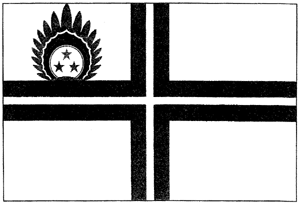 